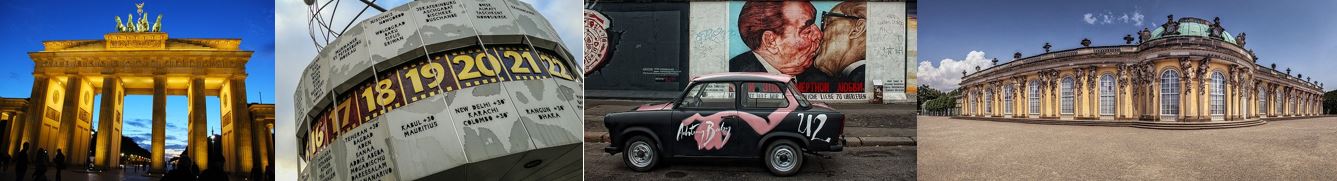 BULLETIN D’INSCRIPTION« Séjour d’étude : A la découverte de Berlin »7-11 juin 2023Personne  1 : Prénom 				NOM 					 Date de naissance					Personne  2 : Prénom 				NOM 					 Date de naissance					Adresse 																		Email 									___________________________________________________________                      Tél. 									Portable ____________________________________________________ souhaite m’inscrire pour ce séjour à Berlin et verse 350 € d’acompte/personneJe souhaite réserver :  chambre single												 chambre twin (twin : deux lits jumeaux dans la même chambre).	Et je souhaite être dans la même chambre que ________________________. chambre double.Fait à __________________, le ___________________  2023.	